Publicado en Sevilla el 17/08/2017 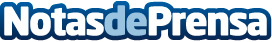 La nueva red social de Amazon: SparkEstamos ante el nacimiento de una nueva red social, se llama Spark y es propiedad del gigante AmazonDatos de contacto:Doce Publicidad954639105Nota de prensa publicada en: https://www.notasdeprensa.es/la-nueva-red-social-de-amazon-spark Categorias: Telecomunicaciones Marketing E-Commerce http://www.notasdeprensa.es